Yüksek lisans tezi danışmanımın /konumun aşağıda belirtilen şekilde değiştirilmesi için gereğinin yapılmasını izninize sunarım. Saygılarımla. ÖğrenciAnabilim Dalı BaşkanıAdı ve Soyadı:   ..............................................................................................................Tarih:   ..................................................................................... İmza:   .........................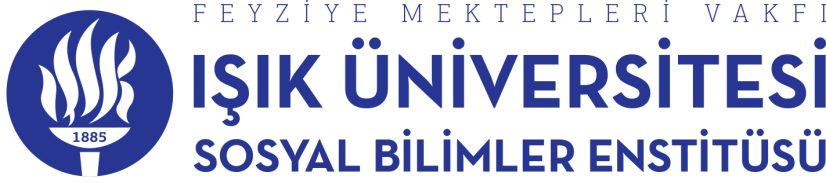 Yüksek Lisans Tez Danışmanı ve Konu Değişikliği Öneri FormuYüksek Lisans Tez Danışmanı ve Konu Değişikliği Öneri FormuAdı ve Soyadı:   ..............................................................................................................Tarih:   ..................................................................................... İmza:   .........................Yüksek Lisans Programı:   ............................................................................................. Mevcut Tez Danışmanı/KonusuAdı ve Soyadı:   ..............................................................................................................Tarih:   ..................................................................................... İmza:   .........................Yüksek Lisans Programı:   ............................................................................................. Mevcut Tez Danışmanı/KonusuAdı ve Soyadı:   ..............................................................................................................Tarih:   ..................................................................................... İmza:   .........................Tez Konusu:   .................................................................................................................Yeni Önerilen Tez Danışmanı/KonusuAdı ve Soyadı:   ..............................................................................................................Tarih:   ..................................................................................... İmza:   .........................Tez Konusu:   .................................................................................................................Yeni Önerilen Tez Danışmanı/Konusu